Role-play card – practiseBurn.The sceneA family are cooking together in the kitchen. It’s busy, with everyone moving around each other and not much space. Staging and prop suggestionsYou could have a table and chairs as a dining table, plus a table for an oven. You could even bring in a saucepan or such kitchen equipment. The rolesBelow are a range of roles – in small groups, each choose a character to play.------------------------------------------------------------------------------------------------------------------------You get burnt on your armYou are playing a fun game with your sister/brother in the kitchen. As your mum/dad takes a saucepan of hot soup off the hob, you bump into them and they accidentally spill hot soup on your arm. You cry out and hold your arm.Think about how your character might be feeling: in pain, upset or shocked.------------------------------------------------------------------------------------------------------------------------Parent You are cooking lunch and your children are rushing about playing. They are not being careful of the hot hob so you tell them to be careful. But one of them knocks into you as you are lifting a hot pan and you accidently spill hot soup onto their arm.  Think about how your character might be feeling: shocked, distressed or unsure how to help.------------------------------------------------------------------------------------------------------------------------HelperYou are playing with your brother/sister in the kitchen. As you are running around, your brother/sister knocks into them as your parent is taking a hot saucepan off the hob. Suddenly their arm is covered in hot soup and they cry out. You quickly help them to hold the burn under cold running water to cool it, for at least ten minutes. Think about how your character might be feeling: confident to help or worried and nervous. 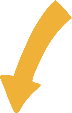             You could also use the story from the burn film.